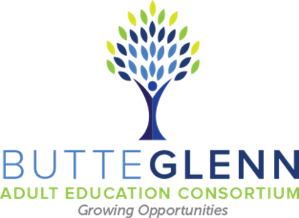 Butte-Glenn Adult Education Consortium – Notice of Regular MeetingDecember 1, 2023 | 9:00am Zoom Meeting: https://butte-edu.zoom.us/j/86937729495?from=addon DRAFT MINUTESVoting Members PresentElena Jones, Glenn County Office of EducationMike Lerch, Paradise Unified School District Corey Willenberg, Oroville Union High School District	Jeremy Powell, Hamilton Union School District	Teresa Ward, Butte-Glenn Community College DistrictVoting Members Absent 	Jennifer Foglesong, Butte County Office of EducationOthers Present	Amanda Sammons, CTE BCOEApproval of Agenda												Teresa Ward made a motion to approve the Agenda as presented, seconded by Mike Lerch. Motion carried unanimously.Communications from the Public – Consent Agenda							None.Approval of Consent Agenda										Corey Willenberg made a motion to approve the September 1, 2023 Minutes. The motion was seconded by Teresa Ward. Motion carried unanimously.Information and Reports										NOVA Reporting and Upcoming Deadlines﻿Dec 1: 21/22, 22/23 & 23/24 Member Expense Report Due in NOVA (Q1)Dec 31: 21/22, 22/23 & 23/24 Member Expense Report certified by 
Consortia in NOVA (Q1)Dec 31: End of Q2Jan 31: Student Data due in TOPSPro (Q2)Jan 31: Employment and Earnings Follow-up SurveyMember Agency Reporting Assistance – Oroville Adult Education – Discussion of Services Consortium Member Conference/Training Report Out and Resources – Informational Report https://www.caadultedtraining.org/ Upcoming events and trainings, reportsDirector’s Event Sept 14-15 SacramentoCAEP Summit Oct 24-26 Universal City Program Map, Consortium Member New or Noteworthy Programs, Program Changes – Informational Report & DiscussionPUSD: Enrollment increased to 13 students, staffing has stabilized and HISET is  going againButte College: Take Sycamore Glenn off the Program Map as there is no instructor thereHUSD: Take Hunter Safety off and add Computer Basics 1 & 2 and Google Certification on the Program MapBCOE: Adding in apprenticeships, starting with dental assistingGCOE: 170 students across all programs. 24 students going to clinicals in February, Pharmacy Tech is a new program that they are trying to figure out and get new students into. Citizenship numbers are a little lower. Mac computer basics is an option now as well. Action ItemsNone
Communications from the Public	This item on the agenda provides an opportunity for the public to address the Voting Members on any topic that is or is not on the Agenda.  The Voting Members may also hear any written correspondence addressed to the Voting Members at this time.  A three minute time limit will be allotted to each speaker.  Twenty minutes shall be the maximum time allotted for public speakers on any one subject regardless of the number of speakers at the meeting.  None. Next Meeting Dates												First Fridays 9-10:30am:3/1/24 In person – GCOE Success Room5/3/24 ZoomAdjournment	9:25am